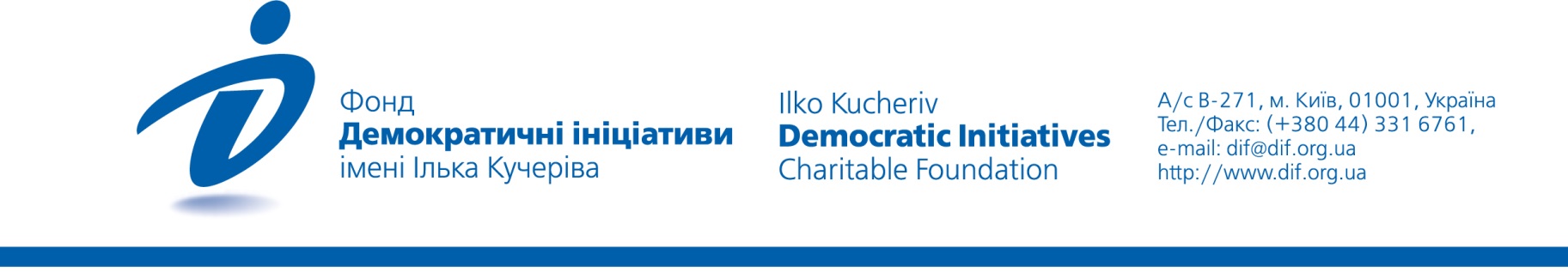 Круглий стіл«Вибори на Донеччині та Луганщині: що далі?» Учасники:Ірина Бекешкіна – директор Фонду «Демократичні ініціативи» імені Ілька КучеріваОлексій Гарань – науковий директор Фонду «Демократичні ініціативи» імені Ілька Кучеріва, професор політології НаУКМАМарія Золкіна – аналітик Фонду «Демократичні ініціативи» імені Ілька КучеріваВалентин Краснопьоров – координатор Громадського руху «Сильні громади Донеччини»Модератор: Олександр Дмітрієв – головний аналітик Громадського руху «Сильні громади Донеччини»Питання до розгляду :Основні результати виборів: що було очікуваним, а що – несподіванкою? Чи можна вважати, що вибори на Донбасі відбулися у конкурентних умовах? Як місцеві громадські діячі оцінюють рівень чесності  виборів загалом? Апробація закону про місцеві вибори: як нові правила гри вплинули на виборчий процес на Донеччині? Роль місцевих ЗМІ для виборів на Донбасі:  наскільки об’єктивно  вони висвітлювали  змагання учасників виборів?  Чи зміниться якість  місцевих еліт  на Донбасі після цих виборів? Місцева влада і громадськість: як зробити співпрацю ефективною? Пріоритетні завдання для обох сторін.  «Донбас після виборів: думки громадських активістів»Експертне опитування представників неурядового сектору, які працюють у Донецькій та Луганській областях, було проведено Фондом «Демократичні ініціативи» імені Ілька Кучеріва в період з 11 по  19 листопада 2015 року. В опитуванні взяли участь 49 експертів. Дослідження здійснено за фінансової підтримки Міжнародного фонду «Відродження» та Посольства Великої Британії в Україні.Переважна частина експертів схиляється до того, що місцеві вибори на Донбасі у 2015 р. відповідали загальним демократичним стандартам. Втім, третина опитаних експертів  з цим не погоджується і вважає, що демократичні стандарти не були дотримані на останніх виборах місцевої влади на Донеччині і Луганщині.Різні складові  виборчого процесу експерти загалом оцінюють на середньому рівні – деякі дещо нижче середнього, деякі – дещо вище.  Так,  за 5-бальною шкалою, де  «1» – це вкрай негативна оцінка, а «5» – максимально позитивна, ведення партіями і кандидатами виборчих кампаній експерти оцінюють у середньому на 2,49 бала, конкуренцію та змагальність між кандидатами – на 2,5, формування виборчих комісій – на 2,65,  нове виборче законодавство щодо місцевих виборів – на 2,69, укладення партійних списків  і висування кандидатів – на 2,82, свободу доступу кандидатів до ЗМІ – на 2,9, чесність підрахунку голосів – на 3,01, діяльність виборчих комісій у день голосування – на 3,15 і організацію голосування в день виборів – на 3,23 бала. Більшість експертів вважає, що під час ведення передвиборчої агітації та кампанії  кандидати та політичні партії недостатньо приділяли увагу  важливим для Донеччини і Луганщини проблемам.  На думку більшості опитаних, місцеві засоби масової інформації висвітлювали виборчу кампанію на Донбасі в основному необ’єктивно і упереджено, хоча певні винятки були. Лише один із 49 експертів зазначив, що майже всі місцеві ЗМІ  цілком дотримувалися принципу об’єктивності та незаангажованості у своїй роботі під час виборчих перегонів. Окремі порушення на деяких виборчих дільницях мали місце, втім на остаточний результат голосування це істотно не вплинуло – так переважна частина оцінює  чесніть місцевих виборів на Донбасі. Втім, деякі експерти (15) вказують і на наявність  системних порушень, які суттєво вплинули на отримані у цих округах результати. Експертна думка щодо того, як саме новий виборчий закон вплинув на виборчий процес на Донбасі, розділилася рівноцінно на тих, хто розглядає цей  вплив як позитивний, і тих, хто  вважає його негативним. Основні аргументи на користь позитивного впливу закону – це певне оновлення складу місцевих рад, а також заміна мажоритарної складової новою формулою з певними елементами відкритості. Найбільш поширене пояснення негативного впливу закону – це його складність і малозрозумілість для всіх ключових учасників процесу:  від виборців до кандидатів і членів виборчих комісій. Основними позитивними відмінностями нинішніх  місцевих виборів у Донецькій і Луганській областях від попередніх виборів  експерти вважають підвищення змагальності і посилення конкуренції між кандидатами і партіями;  відчутно менший обсяг фальсифікацій, відвертого підкупу і, відповідно, вищий рівень прозорості процесу; відсутність монополії в регіоні у будь-якої з політичних сил; менше використання адміністративного ресурсу. Серед тих відмінностей, які, на думку експертів, мають негативний характер,  згадувалася низька якість організації виборчого процесу як такого, некомпетентність членів виборчих комісій; політична апатія, розгубленість і відсутність інтересу до виборів з боку місцевого населення, особливо – молоді;  використання як старих форм і методів фальсифікацій, так і нових; обмежені можливості для самовисування, необхідність приналежності до політичної партії. Немає однозначних очікувань експертів щодо того, як  результати виборів вплинуть на  склад місцевої політичної еліти. Так, на позитивний вплив очікують 18 експертів,  15  не мають сподівань, що склад  місцевої еліти якісно зміниться, і стільки ж взагалі не можуть дати жодних конкретних оцінок цим перспективам.   Вибори в Маріуполі, Красноармійську і Сватовому не відбулися  насамперед через винятково політичні причини: намагання досягти домовленостей між чинною і попередньою владою, різними фінансово-промисловими і політичними групами з метою розділити сфери політичного впливу в регіоні. Другою за поширеністю причиною проблем із виборами у цих містах називають бажання представників колишньої Партії регіонів залишитися на Донбасі при владі. Абсолютна більшість опитаних представників НУО мають досвід співпраці з органами місцевого самоврядування задля вирішення проблем місцевого значення. Так, 20 експертів зазначили, що співпраця з владою для них – це постійна і перманентна практика, а ще 24 – вказали на наявність такої співпраці, але на ситуативній основі, час від часу. Оцінки ефективності такої співпраці розійшлися: половина експертів не задоволена продуктивністю такої співпраці, але 18 представників неурядових організацій, навпаки, переважно задоволені.  Налагодженню ефективної кооперації між органами місцевого самоврядування та неурядовим сектором  заважає, на думку громадських активістів, небажання влади враховувати думку громадських організацій, брак прозорості та корупційна складова у діях влади, а також недостатній рівень кваліфікації представників влади, формалізм і забюрократизованість системи, пасивність органів місцевого самоврядування в принципі. При цьому на покращення  умов для відповідної співпраці після місцевих виборів  очікують тільки 15 із опитаних громадських діячів. Стільки ж  вважають, що нічого у співпраці між органами місцевого самоврядування і третім сектором не зміниться. Частина експертів (9) взагалі вважає, що співпрацювати з владою на місцях стане складніше, і стільки ж респондентів поки не визначилися зі своїми оцінками. Ті, хто має надію на покращення умов взаємодії та партнерства з владою,  пояснюють свій оптимізм тим, що загальний тиск громадськості на владу надалі тільки зростатиме, що місцева еліта прагнутиме втриматися при владі, а відтак буде змушена маневрувати і робити певні кроки назустріч громадськості. В основі песимізму  тих, хто жодних змін не очікує або, навпаки, готується до погіршення умов співпраці з владою, лежить передусім  відсутність достатнього оновлення  місцевих еліт, переобрання представників колишньої влади на посади мерів і депутатів. Результати опитування На Вашу думку, чи відповідали місцеві вибори 25 жовтня в Донецькій та Луганській областях демократичним стандартам?1 експерт не надав відповіді на це запитанняЯк би Ви оцінили такі складові місцевих виборів (за 5-бальною шкалою, де «1» – дуже погано, «5» – дуже добре)?На Вашу думку, чи достатньо уваги у своїй передвиборній агітації партії та кандидати приділяли важливим проблемам регіону?Як Ви вважаєте, чи об'єктивно висвітлювали виборчу кампанію місцеві ЗМІ?Як Ви вважаєте, чи були місцеві вибори чесними?Яким, на Вашу думку, був вплив нового законодавства про місцеві вибори, на виборчий процес у Донецькій і Луганській областях?Поясніть свою думку Пояснення позитивного впливу закону на виборчий процес Пояснення негативного впливу закону на виборчий процес 7.На Вашу думку, чим нинішні місцеві вибори в Донецькій і Луганській областях відрізнялися від попередніх? Вкажіть три основні відмінності та позначте їх знаком «+» - відмінність у позитивний бік, «–» - у негативний, «+–» - є і плюси, й мінуси.Відмінності в позитивний бік («+»)Відмінності в негативний бік («-»)Порівняно з попередніми виборами  мали місце як плюси, так і мінуси («+/-»)Істотних відмінностей між виборами 2015 р. і виборами 2010 р. немає – 4 експерти. 
Як Ви вважаєте, як результати місцевих виборів 2015 року вплинуть на якісний склад місцевої політичної еліти у Донецькій і Луганській областях?На Вашу думку,  що стало головними причинами проблем із проведенням виборів у низці міст Донецької та Луганської областей (Маріуполь, Красноармійськ, Сватове)?Чи маєте Ви або Ваша організація досвід співпраці з органами місцевого самоврядування з вирішення проблем місцевого значення?Чи задоволені Ви ефективністю Вашої співпраці (чи Вашої організації) з органами місцевого самоврядування? У чому полягають головні перешкоди для ефективної співпраці Вас чи Вашої організації з органами місцевого самоврядування? На Вашу думку, чи покращаться умови співпраці громадськості з органами місцевого самоврядування після місцевих виборів?Обґрунтуйте, будь ласка, свою думку.Умови співпраці покращаться, бо: Умови співпраці не зміняться або  погіршаться, бо:Вкажіть, будь ласка, Ваш рід занятьДеякі особи вказували кілька  сфер  своєї діяльності Список експертівВадим АлтуховМарія Байрачна Олексій Бірюков Олександр Белименко Лілія Борова Ольга Ворощук Сергій ГармашМихайло Горбань Марія Давиденко Олександр ДерекаВасилина ДжураДмитро ДурнєвОлександр Жамойтін Павло Жовніренко Лариса Заливна Іванов Олександр Дмитро Ігнатьєв Світлана КашенецьСергій Карелін Сергій Кіріченко Валерій Кочуєв Валентин Краснопьоров Антон Кухлєв Марина Кухлєва Владислав ЛеошкоОлексій МацукаРоман Міщенко Валерій Новіков Лідія Овчаренко Галина Олійникова Вікторія Омельченко Пащенко Сергій Поляков Сергій Пронкін ПерсинРоман Пунін Мариан Романцова Світлана РудьФьодор  Руденко Михайло РябчинСтогнєєва Наталя ТрояновськаВасиль ХоменкоТетяна Шашкова Євген Шаповал Альона ЩекодинаОльга Щербина Віолетта Цуркан Ілона Юрчук Кількість експертівТак, повністю1Переважно так27Переважно ні11Зовсім ні5Важко сказати412345Середня оцінкаЗаконодавство щодо місцевих виборів61517822,69Формування виборчих комісій41818712,65Укладення партійних списків і висування кандидатів417151032,82Ведення партіями і кандидатами виборчої кампанії91617522,49Реальна конкуренція і змагальність кандидатів91319702,5Свобода доступу кандидатів до ЗМІ51415952,9Організація голосування у день виборів38151933,23Діяльність виборчих комісій у день виборів35241423,15Чесність підрахунків голосів56181623,01Кількість експертівТак, партії та кандидати приділяли достатньо уваги важливим проблемам регіону7Партії та кандидати приділяли певну увагу цим проблемам, але недостатньо27Партії та кандидати практично не приділяли ніякої уваги важливим проблемам регіону14Важко сказати1Кількість експертівТак, майже усі місцеві ЗМІ висвітлювали кампанію об’єктивно і неупереджено1Винятки, звичайно, були, але в основному місцеві ЗМІ були об’єктивні та неупереджені13В основному місцеві ЗМІ висвітлювали виборчу кампанію необ’єктивно, але були й винятки28Фактично всі місцеві ЗМІ вели себе необ’єктивно й упереджено5Важко сказати1Немає відповіді  1Кількість експертівТак, вибори пройшли цілком чесно, без підтасувань0Були окремі порушення на окремих виборчих дільницях, що істотно не вплинуло на кінцеві результати28Були істотні системні порушення в окремих округах, які вплинули на отримані у цих округах результати15Істотні системні порушення, які викривили волю виборців, були по всьому регіону3Важко сказати3Кількість експертівЦілком позитивним1Переважно позитивним17Переважно негативним16Зовсім негативним3Важко сказати11Немає відповіді 1Кількість згадок Певне оновлення депутатського корпусу4Скасування мажоритарної складової – конкурентність і краща якість списків. Елементи відкритості списків 3Підвищення вимог до професійності учасників процесу, включаючи  членів комісіїРуйнація монополії однієї політичної силиМожливість робити вибір на основі двох факторів  – партійної приналежності  та персони кандидатаПідвищення  відповідальності обраних осіб Зменшення впливу держави на волевиявлення Призупинення сепаратистських настроїв та дій Варіанти, згадані по одному разу Кількість згадок Закон заскладний і незрозумілий для виборців, висуванців та членів комісій,  особливо в частині визначення складу рад, 16Низький інтерес виборців до виборів як таких 3Скасування мажоритарної складової для певних рівнівМожливість використання адмінресурсу2Непрозорий механізм формування  списків кандидатів, використання «старих» схем, політичні домовленості між різними політсилами2Позбавлення  переселенців  можливості проголосувати 3Не вирішена проблема підкупу виборців Партійність кандидатів  визначали вибір виборця Чинна влада фактично легітимізувала представників Партії регіонів Відсутність просвітницької роботи з молоддю і її мотивації до залучення у виборчий процес у різних сенсахВільне тлумачення норм закону ЦВКНепрозорість та залежність ЗМІВідсутність реальних відкритих списків Неврегульованість питання про проведення виборів у тих містах і районах, де вибори не відбулися, як і повноваження мерів і депутатів у таких населених пунктах, одиницяхУ  прифронтових районах,  попри відсутність виборів у більшості округів,  все одно проводились вибори повного складу  районних радОрганізаційна непідготовленість  проукраїнських партій до участі у виборах Закон не ліквідував значення такого фактору, як фінансові ресурси кандидатів Зрив виборів у Красноармійську внаслідок істотних і численних порушеньВаріанти, згадані по одному разу Кількість згадок Підвищення конкурентності і змагальності 12Менший рівень фальсифікацій, відвертого підкупу,  вищий рівень прозорості  8Відсутність монополії будь-якої політичної сили, руйнування політичної монополії в місцевій владі 7Менше застосування адміністративного і силового ресурс у з боку чинної влади 6Кращі шанси у простих громадян бути обраними 4Аналог відкритих списків, кандидати були відомі під час кампанії, ранжування кандидатів  залежно від їх результату в округах 4Фінансовий та економічний чинники вже не відігравали  такої ролі, як раніше  4Більша свобода ЗМІ, більш вільний доступ кандидатів до ЗМІ 2Оновлення депутатського корпусу2Поява нових партій 2Активізація патріотичних  сил  в політиці2Підвищення громадянської активності та вимогливості  громадян. Стали очевидними маніпуляції і брехня з боку провладної сили. Відмова від мажоритарної складової. Більш відповідальна робота ТВК.Вища активність громадських організацій з приводу висвітлення виборчого процесу.Низька активність люмпенізованого електорату. Варіанти, згадані по одному разуКількість згадокНизька якість організації виборчого процесу, непрофесійність роботи виборчих комісій 5Апатія, невизначеність  місцевого населення, особливо молоді, недовіра до кандидатів 5Використання звичних форм фальсифікацій у поєднанні з новими 5Необхідність приналежності до партії, неможливість самовисування на виборах до міськрад4Відсутність можливості  проголосувати переселенцям 2«Оновлена» чинна влада на місцях підігрувала представникам колишньої влади – «регіоналам»2Переобрання представників колишньої влади, що  були задіяні у сепаратизмі 2Низький рівень поінформованості суспільства щодо виборчого процесу 2Стислі терміни кампанії, недостатньо часу для кандидатів 2Місцеві ЗМІ працювали на конкретні політичні сили і кандидатів 2Більше технічних проектів «під вибори».Менша мотивація населення брати участь у виборах. Фактор війни – вибори відійшли на задній план .Широке використання підкупу виборців.Кандидати орієнтувалися не на патріотичний електорат в першу чергу. Відсутність  значного фінансового ресурсу у неолігархічних партій.Відсутність захисту і контролю за процесом підрахунку голосів. «Псевдодемократична» система не стала демократичною.Відсутність виборів до обласних рад. Недостатній рівень патріотизму  серед місцевого населення на Донбасі, відсутність інформації навіть на дільницях.Складний і незрозумілий для населення новий виборчий закон.Поляризація поглядів. Низька активність «нових» для регіону партій. Зрив виборів у Красноармійську. Залучення «тітушок».Позиція ЦВК. Програш патріотично налаштованих кандидатів. Деякі округи лишилися без обраних депутатів. Нерозуміння владою проблем и потреб населення. Варіанти, згадані по одному разуКількість згадок Кількісний склад рад прив’язаний до кількості населення 1Влада почала реагувати на думку громади 1Кількість експертівЦілком позитивно2Переважно позитивно16Переважно негативно9Зовсім негативно6Важко сказати15Немає відповіді 1Кількість згадок Винятково політичні причини, домовленості нинішньої і колишньої влади, різних фінансово-промислових груп,  розподіл сфер політичного впливу 15Бажання «регіоналів» лишитися при владі в регіоні 9Переважно незмінний склад виборчих комісій, їх заангажованість, порушення ними норм виборчого законодавства  5Слабка робота проукраїнських сил, відсутність стратегії  і організованості 3Відсутність покарання за фальсифікації на минулих виборах 3Страх чинної влади, що будуть переобрані представники колишньої Партії регіонів 2Відсутність намірів чинної влади викорінити старі корупційні схеми і сприяти демократизації Донбасу 2Незрозумілість і недолугість  нового виборчого закону 2Саботаж місцевих еліт  та спроби фальсифікацій і порушень законодавства  3Політична ситуація і зневіра.Низький рівень організованості учасників виборчого процесу.ЦВК  не стала арбітром, а навпаки, підігрувала інтересам однієї партії - Опозиційного Блоку.Варіанти, згадані по одному разуВажко відповісти 1Кількість експертівТак, ми регулярно співпрацюємо20Ми співпрацюємо час від часу24Ні, ми зовсім не співпрацюємо1Місцева влада заважає нашій роботі3Важко сказати0Немає відповіді 1Кількість експертівТак, повністю задоволений0Переважно задоволений18Переважно не задоволений21Зовсім не задоволений4Важко сказати4Немає відповіді 2Кількість згадок Небажання влади враховувати думку  громадської організації/діяча9Відсутність прозорості у діях влади, корупційна складова 9Недостатній кваліфікаційний рівень посадових осіб, формалізм та пасивність 9Законодавче обмеження можливостей громадських організацій  впливати  на владу, наділення їх правом тільки рекомендаційного та дорадчого голосу4Влада не сприймає громадськість як рівноцінного партнера 4Особистісний фактор, персональні амбіції і порушення домовленостей 4Бажання влади працювати зі «своїми» НУО, які вони створюють 2Відмінності у ставленні до Української держави, наявність сепаратистів у лавах представників влади 2Відсутність пропозицій з боку влади і запрошень громадських активістів на роботи у владі.Відсутність фінансових ресурсів у громадської організації, демотивація щодо співпраці з нею.Небажання  вищого керівництва області співпрацювати. Недостатній рівень професіоналізму  самих НУО, брак фахівців, які  були би ефективними у діалозі з владою.Брак часу у представників влади. Брак коштів  та інших ресурсів у місцевої влади, аби вирішувати нагальні проблеми громади .Відсутність необхідної підтримки з боку місцевих мешканців.У нашої організації проблем у співпраці з органами влади немає.Варіанти,  згадані по одному разуКількість експертівТак, безумовно, покращаться0Скоріше, покращаться15Не зміняться15Скоріше, погіршаться8Ні, безумовно, погіршаться1Важко сказати9Немає відповіді 1Кількість згадокЗростатиме тиск громадськості на владу6Місцева еліта хоче втриматися при  владі і йтиме на певні поступки  4Відбулося певне оновлення місцевої влади, поява молодих облич2Підвищилася строкатість складу місцевих рад. Мерам доведеться маневрувати і залучати громадськість2Новообрані депутати самі розуміють, що треба співпрацювати з громадою2Місцева влада і раніше співпрацювала з громадськістю. Необхідне стабільне перемир’я  і ця співпраця продовжиться. Більший контроль з боку міжнародних партнерів за процесами в Україні.Очікувані зміни у законодавстві щодо співпраці між владою та неурядовим сектором на місцях.Варіанти, згадані по одному разу Кількість згадокДостатнього оновлення місцевої влади не відбулося. Представники минулих каденцій були переобрані мерами або депутатами9Відсутні реальні механізми  впливу громадських організацій на владу 2Громадські ради – малоефективна форма співпраці;Реформа децентралізації і дерегуляції просувається  надто повільно.Існує ризик надмірної політизації діалогу і втрати конструктивності у відносинах влади і громадського сектору.Фінансові ресурси лишилися  незмінними. Місцева влади як система пасивна і безініціативна. Після виборів цікавість  влади до громадських активістів впаде.Громадські організації  – це перешкода для корупційної діяльності місцевої влади.Допоки немає державної політики щодо  Донбасу, вся місцева влада в регіоні сприйматиме своє становище як нестабільне і ситуативне.Зв’язок між  виборцями та обраними депутатами слабкий, можливості виборців звертатися до депутатів обмежені.Варіанти, згадані по одному разуКількість експертівЕксперт, аналітик8Громадський діяч25Журналіст13Інше6